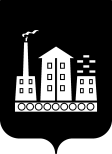 АДМИНИСТРАЦИЯ ГОРОДСКОГО ОКРУГА СПАССК-ДАЛЬНИЙ РАСПОРЯЖЕНИЕ30 марта 2021 г.                    г. Спасск-Дальний, Приморского края                       № 163-раОб обеспечении безопасности дорожного движения при проведении мероприятий общественного проекта Приморского края  «Зарядка с «Территорией заботы»(временное ограничение движения)	В соответствии с Федеральным законом от 06.10.2003  № 131-ФЗ «Об общих принципах организации местного самоуправления в Российской Федерации»,  на  основании статьи 30 Федерального закона от 08.11.2007 №257-ФЗ  «Об                   автомобильных дорогах и о дорожной  деятельности в Российской Федерации и о внесении изменений  в отдельные законодательные акты Российской Федерации», Правил дорожного движения Российской Федерации,   утвержденных постановлением Совета Министров – Правительства Российской Федерации от 23.10.1993     № 1090, раздела 5 Порядка осуществления временных ограничений или прекращения движения транспортных средств по автомобильным дорогам регионального или межмуниципального, местного значения в Приморском крае, утвержденного постановлением Администрации Приморского края от 11.04.2012  № 87-па, Устава городского округа  Спасск-Дальний, в целях обеспечения безопасности дорожного движения и охраны общественного порядка, в связи с проведением мероприятий общественного проекта Приморского края «Зарядка с «Территорией заботы»:           1. Прекратить движение транспортных средств 10.04.2021  с 10.00 часов  до 13.00 часов  по ул. Ленинская: от перекрестка  ул. Ленинская - ул. Борисова до   гостиницы «Лотос» (ул. Ленинская, 30).           2. Информировать межмуниципальный отдел МВД России «Спасский»            (Фисенко) о прекращении движения транспортных средств, для обеспечения            безопасности дорожного движения и охраны общественного порядка, во время                 проведения мероприятий общественного проекта Приморского края «Зарядка с                «Территорией заботы»           3. МБУ «Наш город» (Новиков) организовать установку дорожных знаков               3.2 «Движение запрещено» и 6.18.2 «Направление объезда, в соответствии с                     Правилами дорожного движения Российской Федерации и согласно схеме                           временного ограничения движения (приложение №1).           4.  Административному управлению Администрации городского округа Спасск-Дальний (Моняк) разместить настоящее распоряжение на официальном сайте правовой информации городского округа Спасск-Дальний.          5. Контроль над исполнением настоящего распоряжения возложить на              заместителя главы Администрации городского округа Спасск-Дальний                   Патрушева К.О.Глава городского округа Спасск-Дальний	          А.К. Бессонов